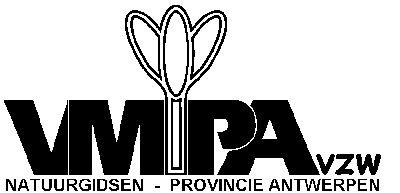 OPGELET -  INVULFORMULIERGebruik de tab-toets om van veld naar veld te gaan, geen   of Enter. OPGELET -  INVULFORMULIERGebruik de tab-toets om van veld naar veld te gaan, geen   of Enter. OPGELET -  INVULFORMULIERGebruik de tab-toets om van veld naar veld te gaan, geen   of Enter. OPGELET -  INVULFORMULIERGebruik de tab-toets om van veld naar veld te gaan, geen   of Enter. OPGELET -  INVULFORMULIERGebruik de tab-toets om van veld naar veld te gaan, geen   of Enter. Model FModel FOPGELET -  INVULFORMULIERGebruik de tab-toets om van veld naar veld te gaan, geen   of Enter. OPGELET -  INVULFORMULIERGebruik de tab-toets om van veld naar veld te gaan, geen   of Enter. OPGELET -  INVULFORMULIERGebruik de tab-toets om van veld naar veld te gaan, geen   of Enter. OPGELET -  INVULFORMULIERGebruik de tab-toets om van veld naar veld te gaan, geen   of Enter. OPGELET -  INVULFORMULIERGebruik de tab-toets om van veld naar veld te gaan, geen   of Enter. Voorbehouden vzwVoorbehouden vzwVoorbehouden vzwVoorbehouden vzwVoorbehouden vzwOPGELET -  INVULFORMULIERGebruik de tab-toets om van veld naar veld te gaan, geen   of Enter. OPGELET -  INVULFORMULIERGebruik de tab-toets om van veld naar veld te gaan, geen   of Enter. OPGELET -  INVULFORMULIERGebruik de tab-toets om van veld naar veld te gaan, geen   of Enter. OPGELET -  INVULFORMULIERGebruik de tab-toets om van veld naar veld te gaan, geen   of Enter. OPGELET -  INVULFORMULIERGebruik de tab-toets om van veld naar veld te gaan, geen   of Enter. VolgnummerVolgnummerVolgnummerVolgnummerVolgnummerOPGELET -  INVULFORMULIERGebruik de tab-toets om van veld naar veld te gaan, geen   of Enter. OPGELET -  INVULFORMULIERGebruik de tab-toets om van veld naar veld te gaan, geen   of Enter. OPGELET -  INVULFORMULIERGebruik de tab-toets om van veld naar veld te gaan, geen   of Enter. OPGELET -  INVULFORMULIERGebruik de tab-toets om van veld naar veld te gaan, geen   of Enter. OPGELET -  INVULFORMULIERGebruik de tab-toets om van veld naar veld te gaan, geen   of Enter. OPGAVE VOOR BEGROTING   OPGAVE VOOR BEGROTING   OPGAVE VOOR BEGROTING   OPGAVE VOOR BEGROTING   OPGAVE VOOR BEGROTING   AaaAaaAaaAfdeling of werkgroepAfdeling of werkgroepDatumNaam verantwoordelijkeNaam verantwoordelijkeFunctieFunctieFunctieRek.nrOmschrijvingOmschrijvingOmschrijvingOmschrijvingOmschrijvingOmschrijvingBedragBedragBedragBedragBedragBedragKosten Kosten Kosten Kosten Kosten Kosten Kosten Kosten Kosten Kosten Kosten Kosten Kosten 230.100InvesteringenInvesteringenInvesteringenInvesteringenInvesteringenInvesteringen617.900Kosten van milieueducatieve projectenKosten van milieueducatieve projectenKosten van milieueducatieve projectenKosten van milieueducatieve projectenKosten van milieueducatieve projectenKosten van milieueducatieve projecten610.100Werkingskosten van de afdeling of werkgroepWerkingskosten van de afdeling of werkgroepWerkingskosten van de afdeling of werkgroepWerkingskosten van de afdeling of werkgroepWerkingskosten van de afdeling of werkgroepWerkingskosten van de afdeling of werkgroep650.100Financiële kostenFinanciële kostenFinanciële kostenFinanciële kostenFinanciële kostenFinanciële kostenOpbrengstenOpbrengstenOpbrengstenOpbrengstenOpbrengstenOpbrengstenOpbrengstenOpbrengstenOpbrengstenOpbrengstenOpbrengstenOpbrengstenOpbrengsten710.210Subsidies en toelagenSubsidies en toelagenSubsidies en toelagenSubsidies en toelagenSubsidies en toelagenSubsidies en toelagenSubsidies en toelagenSubsidies en toelagenSubsidies en toelagenSubsidies en toelagenSubsidies en toelagen710.510Opbrengsten van projectenOpbrengsten van projectenOpbrengsten van projectenOpbrengsten van projectenOpbrengsten van projectenOpbrengsten van projectenOpbrengsten van projectenOpbrengsten van projectenOpbrengsten van projectenOpbrengsten van projectenOpbrengsten van projecten732.010LidgeldenLidgeldenLidgeldenLidgeldenLidgeldenLidgeldenLidgeldenLidgeldenLidgeldenLidgeldenLidgelden734.100Giften, legaten en sponsoringGiften, legaten en sponsoringGiften, legaten en sponsoringGiften, legaten en sponsoringGiften, legaten en sponsoringGiften, legaten en sponsoringGiften, legaten en sponsoringGiften, legaten en sponsoringGiften, legaten en sponsoringGiften, legaten en sponsoringGiften, legaten en sponsoring750.100Financiële opbrengstenFinanciële opbrengstenFinanciële opbrengstenFinanciële opbrengstenFinanciële opbrengstenFinanciële opbrengstenFinanciële opbrengstenFinanciële opbrengstenFinanciële opbrengstenFinanciële opbrengstenFinanciële opbrengstenHandtekeningHandtekeningHandtekeningHandtekeningGoedgekeurd door:Goedgekeurd door:Goedgekeurd door:Goedgekeurd door:Goedgekeurd door:Goedgekeurd door:Goedgekeurd door:Goedgekeurd door:Goedgekeurd door:Sla eerst dit formulier op onder een andere naam.Gebruik de tabtoets geen bij het invullen, geen entertoets.TIJDIG per post of per email aan het bestuur bezorgen Sla eerst dit formulier op onder een andere naam.Gebruik de tabtoets geen bij het invullen, geen entertoets.TIJDIG per post of per email aan het bestuur bezorgen Sla eerst dit formulier op onder een andere naam.Gebruik de tabtoets geen bij het invullen, geen entertoets.TIJDIG per post of per email aan het bestuur bezorgen Sla eerst dit formulier op onder een andere naam.Gebruik de tabtoets geen bij het invullen, geen entertoets.TIJDIG per post of per email aan het bestuur bezorgen NaamNaamNaamNaamNaamNaamSla eerst dit formulier op onder een andere naam.Gebruik de tabtoets geen bij het invullen, geen entertoets.TIJDIG per post of per email aan het bestuur bezorgen Sla eerst dit formulier op onder een andere naam.Gebruik de tabtoets geen bij het invullen, geen entertoets.TIJDIG per post of per email aan het bestuur bezorgen Sla eerst dit formulier op onder een andere naam.Gebruik de tabtoets geen bij het invullen, geen entertoets.TIJDIG per post of per email aan het bestuur bezorgen Sla eerst dit formulier op onder een andere naam.Gebruik de tabtoets geen bij het invullen, geen entertoets.TIJDIG per post of per email aan het bestuur bezorgen FunctieFunctieFunctieFunctieFunctieFunctieSla eerst dit formulier op onder een andere naam.Gebruik de tabtoets geen bij het invullen, geen entertoets.TIJDIG per post of per email aan het bestuur bezorgen Sla eerst dit formulier op onder een andere naam.Gebruik de tabtoets geen bij het invullen, geen entertoets.TIJDIG per post of per email aan het bestuur bezorgen Sla eerst dit formulier op onder een andere naam.Gebruik de tabtoets geen bij het invullen, geen entertoets.TIJDIG per post of per email aan het bestuur bezorgen Sla eerst dit formulier op onder een andere naam.Gebruik de tabtoets geen bij het invullen, geen entertoets.TIJDIG per post of per email aan het bestuur bezorgen HandtekeningHandtekeningHandtekeningHandtekeningHandtekeningHandtekening